Additional file 5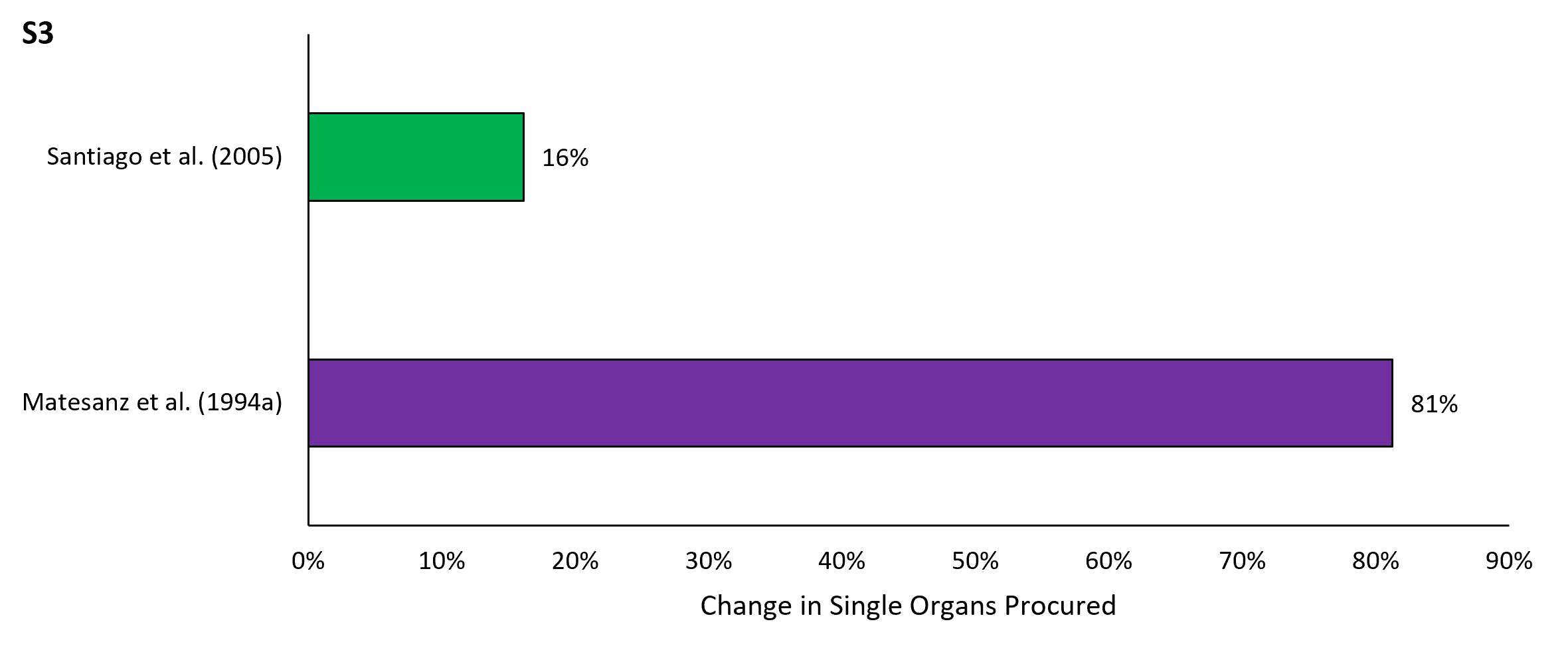 Figure S3. Percent change in single organs procured for before-and-after studies. 